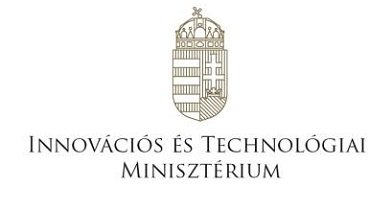 Tájékoztató a 2020. évi termékdíjköteles termékekből keletkező hulladékokkal kapcsolatos hulladékgazdálkodási feladatok ellátására fordítható egyedi támogatásokrólA termékdíjköteles termékekből keletkező hulladékokkal kapcsolatos hulladékgazdálkodási feladatok ellátására fordítható támogatás elnyerése érdekében az Innovációs és Technológiai Minisztérium (1011 Budapest, Fő utca 44-50.) egyedi támogatási lehetőséget tesz közzé.Jelen tájékoztatóban nem szabályozott kérdésekben a I. fejezet 3. pontjában meghatározott jogszabályok és közjogi szervezetszabályozó eszközök rendelkezéseit kell alkalmazni.Kérjük a Támogatási igényt benyújtókat az egyedi támogatási kérelem összeállítását megelőzően figyelmesen olvassák el a jelen tájékoztatót és annak mellékleteit!A támogatás céljaA támogatás célja, hogy a Magyar Állam az SA.58312 számú bizottsági határozaton alapuló, egyszeri, vissza nem térítendő költségvetési támogatás nyújtásával a termékdíjköteles termékekből keletkezett hulladékok kezelésével/előkezelésével/hasznosításával foglalkozó mikro-, kis- és középvállalkozások, valamint a nagyvállalkozások COVID-19 járvány (koronavírus-járvány) következtében kialakult likviditási nehézségeit enyhítse.A támogatás a Támogatói Okirat kiállítását követően egy összegben, támogatási előleg formájában kerül kifizetésre, utólagos elszámolási kötelezettség mellett.A COVID-19 járvány súlyos közegészségügyi szükséghelyzetet jelent a magyar állampolgárok és a társadalom számára. A koronavírus-járvány jelentős megrázkódtatást okoz a világgazdaság és az uniós gazdaságok számára is, és a kedvezőtlen gazdasági hatások mérséklése érdekében kritikus fontosságú, hogy a tagállamok is összehangolt gazdasági válaszintézkedéseket tegyenek. A COVID-19 járvány ugyanis egyre nagyobb mértékben érinti az összes ágazatban működő vállalkozást, így a hulladékgazdálkodási ágazatban működő vállalkozásokat is függetlenül attól, hogy kis-, középvállalkozásokról vagy nagyvállalatokról van-e szó. A hatás a globális pénzügyi piacokon is érezhető, különös tekintettel a likviditási helyzettel kapcsolatos aggodalmakra.A hulladékhasznosító ipart európai uniós szinten képviselő nagy szervezetek (pl. BIR, EuRIC) is közleményeikben tesznek javaslatot a tagállamoknak a koronavírus-járvány hulladékhasznosító iparra gyakorolt negatív hatásainak az ellensúlyozására, így különösen a hulladékhasznosítási ágazat állami támogatására vonatkozóan.Előbbieknek megfelelően a támogatás fő célja a 2020. évben január 1. és 2020. december 31. között a hulladékgazdálkodási engedéllyel rendelkező gazdasági társaságok által végzett, termékdíjköteles termékekből keletkező hulladékok kezelésének/előkezelésének és további kezelésre történő átadásának/hasznosításának támogatása (hulladék anyagáramonként eltérően) a vállalkozások likviditási nehézségei enyhítése céljából.Egyedi kérelem alapján támogathatóak a termékdíjköteles termékekből keletkező hulladékok (akkumulátor, gumiabroncs, műanyag, üveg, fa, papír és társított csomagolási hulladék, elektromos és elektronikus berendezések hulladékai) a hulladékról szóló 2012. évi CLXXXV. törvény szerinti kezelését/előkezelését és további kezelésre történő átadását/hasznosítását végző gazdálkodó szervezetek.Támogatási igényt benyújtók az általuk 2020. január 1. és 2020. december 31. között kezelt/előkezelt és további kezelésre átadott/hasznosított hulladék anyagáram mennyiségek tekintetében, a kezelés/előkezelés és további kezelésre átadás/hasznosítás költségeire vonatkozóan nyújthatnak be támogatási kérelmet, figyelembe véve a Támogató által az I. fejezet 2. pontjában meghatározott összmennyiségeket, valamint a maximális bruttó Ft/kg egységnyi támogatási összeget.A támogatás körében csak és kizárólag működési költségek számolhatóak el.A támogatás az állami intézkedésekre vonatkozó ideiglenes keret a gazdaságnak a jelenlegi COVID-19-járvánnyal összefüggésben való támogatása céljából szóló bizottsági közlemény (a továbbiakban: Közlemény) 3.1. szakasza alapján nyújtott egyéb támogatásokkal együtt vállalkozásonként, az adott tagállamban lévő vállalkozás kapcsolt vállalkozásait is figyelembe véve, nem haladhatja meg a 800 000 eurónak megfelelő forintösszeget.Az egyes hulladék anyagáramok tekintetében a Támogató által meghatározott összmennyiségek és maximális egységnyi támogatási összegek az alábbiak szerint alakulnak:Magyarország közigazgatási területén keletkező lúgos akkumulátor hulladék kezelése: összesen 90 000 kg mennyiségben, maximum 78,74 Ft/kg (keretösszeg összesen: 7 086 600 Ft);Magyarország közigazgatási területén keletkező savas ólomakkumulátor hulladék hasznosítása: összesen 7 000 000 kg mennyiségben, maximum 15,24 Ft/kg (keretösszeg összesen: 106 680 000 Ft);Magyarország közigazgatási területén keletkező termékként tovább nem használható gumiabroncsok őrlés útján történő hasznosítása: összesen 4 083 000 kg mennyiségben, maximum 29,21 Ft/kg (keretösszeg összesen: 119 264 430 Ft);Magyarország közigazgatási területén keletkező termékként tovább nem használható gumiabroncsok hőbontás útján történő hasznosítása: összesen 816 600 kg mennyiségben, maximum 27,94 Ft/kg (keretösszeg összesen: 22 815 804 Ft); Magyarország közigazgatási területén keletkező termékként tovább nem használható háztartási hűtőgépek gépi technológiával történő előkezelése és további kezelésre történő átadása: összesen 1 600 000 kg mennyiségben, maximum 172,72 Ft/kg (keretösszeg összesen: 276 352 000 Ft);Magyarország közigazgatási területén keletkező termékként tovább nem használható képmegjelenítő berendezések előkezelése és további kezelésre történő átadása: összesen 2 614 000 kg mennyiségben, maximum 101,60 Ft/kg (keretösszeg összesen: 265 582 400 Ft);Magyarország közigazgatási területén keletkező termékként tovább nem használható kombinált gyűjtésű elektronikai berendezésnek minősülő képernyők, monitorok és 100 cm2-nél nagyobb felszíni képernyőt tartalmazó berendezések hulladékainak előkezelése és további kezelésre történő átadása (kivéve képmegjelenítő berendezések): összesen 373 805 kg mennyiségben, maximum 73,66 Ft/kg (keretösszeg összesen: 27 534 476 Ft);Magyarország közigazgatási területén keletkező termékként tovább nem használható kombinált gyűjtésű elektronikai berendezésnek minősülő, bármely külső méretét tekintve 50 cm-t meghaladó nagygépek hulladékainak előkezelése és további kezelésre történő átadása (kivéve vegyes gyűjtésű hulladékok): összesen 6 370 195 kg mennyiségben, maximum 29,21 Ft/kg (keretösszeg összesen: 186 073 396 Ft);Magyarország közigazgatási területén keletkező termékként tovább nem használható kombinált gyűjtésű elektronikai berendezésnek minősülő kisgépek hulladékainak előkezelése és további kezelésre történő átadása: összesen 4 572 000 kg mennyiségben, maximum 82,55 Ft/kg (keretösszeg összesen: 377 418 600 Ft);Magyarország közigazgatási területén keletkező termékként tovább nem használható kombinált gyűjtésű elektronikai berendezésnek minősülő, bármely külső méretét tekintve 50 cm-t meg nem haladó kisméretű számítástechnikai berendezések és távközlési berendezések hulladékainak előkezelése és további kezelésre történő átadása: összesen 2 061 000 kg mennyiségben, maximum 73,66 Ft/kg (keretösszeg összesen: 151 813 260 Ft);Magyarország közigazgatási területén keletkező termékként tovább nem használható háztartási nagygépek (vegyes gyűjtésű hulladék) gépi előkezelése és további kezelésre történő átadása: összesen 10 000 000 kg mennyiségben, maximum 16,51 Ft/kg (keretösszeg összesen: 165 100 000 Ft);Magyarország közigazgatási területén keletkező ipari-kereskedelmi hulladékgyűjtésből származó papír csomagolási hulladék hasznosítása: összesen 53 500 000 kg mennyiségben, maximum 5,21 Ft/kg (keretösszeg összesen: 278 574 500 Ft);Magyarország közigazgatási területén keletkező, közszolgáltatás keretében gyűjtött lakossági hulladékgyűjtésből származó papír csomagolási hulladék hasznosítása: összesen 8 163 695 kg mennyiségben, maximum 2,54 Ft/kg (keretösszeg összesen: 20 735 785 Ft);Magyarország közigazgatási területén keletkező ipari-kereskedelmi hulladékgyűjtésből származó műanyag csomagolási hulladék hasznosítása: összesen 18 000 000 kg mennyiségben, maximum 39,37 Ft/kg (keretösszeg összesen: 708 660 000 Ft);Magyarország közigazgatási területén keletkező, közszolgáltatás keretében gyűjtött lakossági hulladékgyűjtésből származó PET műanyag csomagolási hulladék anyagában történő hasznosítása: összesen 6 369 480 kg mennyiségben, maximum 17,78 Ft/kg (keretösszeg összesen: 113 249 354 Ft);Magyarország közigazgatási területén keletkező, közszolgáltatás keretében gyűjtött lakossági hulladékgyűjtésből származó PP+HDPE műanyag csomagolási hulladék anyagában történő hasznosítása: összesen 816 600 kg mennyiségben, maximum 35,56 Ft/kg (keretösszeg összesen: 29 038 296 Ft);Magyarország közigazgatási területén keletkező, közszolgáltatás keretében gyűjtött lakossági hulladékgyűjtésből származó egyéb műanyag csomagolási hulladék anyagában történő hasznosítása: 2 449 800 kg mennyiségben, maximum 40,64 Ft/kg (keretösszeg összesen: 99 559 872 Ft);Magyarország közigazgatási területén keletkező ipari-kereskedelmi üveg csomagolási hulladék hasznosítása: összesen 3 000 000 kg mennyiségben, maximum 25,40 Ft/kg (keretösszeg összesen: 76 200 000 Ft);Magyarország közigazgatási területén keletkező fogyasztói üveg csomagolási hulladék hasznosítása: összesen 3 000 000 kg mennyiségben, maximum 41,91 Ft/kg (keretösszeg összesen: 125 730 000 Ft);Magyarország közigazgatási területén keletkező, közszolgáltatás keretében gyűjtött lakossági gyűjtésből származó üveg csomagolási hulladék hasznosítása: összesen 8 700 000 kg mennyiségben, maximum 17,15 Ft/kg (keretösszeg összesen: 149 161 500 Ft);Magyarország közigazgatási területén keletkező ipari-kereskedelmi fa csomagolási hulladék anyagában történő hasznosítása: összesen 11 105 760 kg mennyiségben, maximum 16,51 Ft/kg (keretösszeg összesen: 183 356 098 Ft);Magyarország közigazgatási területén keletkező ipari-kereskedelmi társított csomagolási hulladékok hasznosítása: összesen 326 640 kg mennyiségben, maximum 50,80 Ft/kg (keretösszeg összesen: 16 593 312 Ft);Magyarország közigazgatási területén keletkező, közszolgáltatás keretében gyűjtött lakossági hulladékgyűjtésből származó társított csomagolási hulladékok hasznosítása: összesen 680 500 kg mennyiségben, maximum 40,64 Ft/kg (keretösszeg összesen: 27 655 520 Ft).Jelen pályázat során alkalmazandó jogszabályok és közjogi szervezetszabályozó eszközök:Magyarország 2020. évi központi költségvetéséről szóló 2019. évi LXXI. törvény (a továbbiakban: Kvtv.);a Polgári Törvénykönyvről szóló 2013. évi V. törvény;a hulladékról szóló 2012. évi CLXXXV. törvény;az államháztartásról szóló 2011. évi CXCV. törvény (a továbbiakban: Áht.);a környezetvédelmi termékdíjról szóló 2011. LXXXV. törvény;a számvitelről szóló 2000. évi C. törvény;a mérésügyről szóló 1991. évi XLV. törvény;az államháztartásról szóló törvény végrehajtásáról szóló 368/2011. (XII. 31.) Korm. rendelet (a továbbiakban: Ávr.);a környezetvédelmi termékdíjról szóló 2011. évi LXXXV. törvény végrehajtásáról szóló 343/2011. (XII. 29.) Korm. rendelet;a központi költségvetésről szóló törvény XVII. Innovációs és Technológiai Minisztérium fejezet fejezeti kezelésű előirányzataiból történő támogatásnyújtáshoz kapcsolódó különös szabályokról szóló 15/2018. (XII. 28.) ITM utasítás.A támogatás forrása, rendelkezésre álló keretösszegA támogatás forrása a Kvtv. 1. melléklet XVII. Innovációs és Technológiai Minisztérium fejezet 20/35/15 Hulladék-gazdálkodási feladatok támogatása fejezeti kezelésű előirányzat 2020. évi keretfelosztása alapján hulladék-gazdálkodási feladatok támogatására felhasználható fedezet.A támogatásra rendelkezésre álló tervezett keretösszeg 3 534 235 204 Ft.Egyedi kérelmet benyújtók köreEgyedi kérelmet nyújthatnak be a termékdíjköteles termékekből keletkező (akkumulátor, gumiabroncs, műanyag, üveg, fa, papír és társított csomagolási hulladék, elektromos és elektronikus berendezések hulladékai) kezelését/előkezelését és további kezelésre történő átadását/hasznosítását végző, Magyarországon bejegyzett és jogi személyiséggel rendelkező, az adott tevékenység végzéséhez szükséges, a jelen Tájékoztató I. fejezet 1. pontjában meghatározottak szerinti engedélyekkel rendelkező gazdasági társaságok (a továbbiakban együttesen: Támogatási igényt benyújtó). Tevékenység végzéséhez szükséges engedélyek:Magyarország közigazgatási területén keletkező lúgos akkumulátor hulladék kezelése: 16 06 02* és 16 06 04 hulladék azonosító kódú lúgos akkumulátor-hulladék kezelésére vonatkozó, az illetékes környezetvédelmi hatóság által kiadott érvényes és hatályos hulladékgazdálkodási engedély;területileg illetékes fémkereskedelmi hatóság által kiadott fémkereskedelmi engedély.2.	Magyarország közigazgatási területén keletkező savas ólomakkumulátor hulladék hasznosítása: 16 06 01* hulladék azonosító kódú savas ólomakkumulátor hulladék hasznosítására vonatkozó, az illetékes környezetvédelmi hatóság által kiadott érvényes és hatályos hulladékgazdálkodási engedély;területileg illetékes fémkereskedelmi hatóság által kiadott fémkereskedelmi engedély.Magyarország közigazgatási területén keletkező termékként tovább nem használható gumiabroncsok őrlés útján történő hasznosítása: 16 01 03 hulladék azonosító kódú gumiabroncs hulladék őrlés útján történő hasznosítására vonatkozó, az illetékes környezetvédelmi hatóság által kiadott a tevékenység végzése idején érvényes és hatályos hulladékgazdálkodási engedély.Magyarország közigazgatási területén keletkező termékként tovább nem használható gumiabroncsok hőbontás útján történő hasznosítása: 16 01 03 hulladék azonosító kódú gumiabroncs hulladék hőbontás útján történő hasznosítására vonatkozó, az illetékes környezetvédelmi hatóság által kiadott a tevékenység végzése idején érvényes és hatályos hulladékgazdálkodási engedély.Magyarország közigazgatási területén keletkező termékként tovább nem használható háztartási hűtőgépek gépi technológiával történő előkezelése és további kezelésre történő átadása: 20 01 35*, 20 01 36, 16 02 13*, 20 01 23*, 16 02 11 hulladék azonosító kódú háztartási hűtőgépek gépi előkezelésére vonatkozó, az illetékes környezetvédelmi hatóság által kiadott, a tevékenység végzése idején érvényes és hatályos hulladékgazdálkodási engedély; területileg illetékes fémkereskedelmi hatóság által kiadott fémkereskedelmi engedély.Magyarország közigazgatási területén keletkező termékként tovább nem használható képmegjelenítő berendezések előkezelése és további kezelésre történő átadása:20 01 35*, 16 02 13*, 20 01 36, 16 02 14 hulladék azonosító kódú képmegjelenítő berendezések előkezelésére vonatkozó, az illetékes környezetvédelmi hatóság által kiadott, a tevékenység végzése idején érvényes és hatályos hulladékgazdálkodási engedély, amely tartalmazza a képmegjelenítő berendezések részét képező képcsöves berendezések gépi előkezelésére vonatkozó hulladékgazdálkodási tevékenység műszaki és technológiai jellemzőit; területileg illetékes fémkereskedelmi hatóság által kiadott fémkereskedelmi engedély.7-10.	Magyarország közigazgatási területén keletkező termékként tovább nem használható kombinált gyűjtésű elektronikai berendezések hulladékainak előkezelése és további kezelésre történő átadása: az elektromos és elektronikus berendezésekkel kapcsolatos hulladékgazdálkodási tevékenységekről szóló 197/2014. (VIII. 1.) Korm. rendelet 2. § (1) bekezdés 2. pontja szerinti berendezésekből  származó 20 01 36, 16 02 14, 20 01 35*, 16 02 13*, 16 02 16 hulladék azonosító kódú elektronikai berendezések előkezelésére vonatkozó, az illetékes környezetvédelmi hatóság által kiadott, a tevékenység végzése idején érvényes és hatályos hulladékgazdálkodási engedély, amely tartalmazza az elektronikai hulladékok kézi előkezelését – fizikai bontását – vagy gépi előkezelését kézi előkezelés beiktatásával oly módon, hogy a további kezelésre, hasznosításra való előkészítés biztosított legyen;területileg illetékes fémkereskedelmi hatóság által kiadott fémkereskedelmi engedély.11.	Magyarország közigazgatási területén keletkező termékként tovább nem használható háztartási nagygépek (vegyes gyűjtésű hulladék) előkezelése és további kezelésre történő átadása: 20 01 36, 16 02 14 hulladék azonosító kódú vegyes gyűjtésű elektromos és elektronikus berendezések hulladékainak gépi előkezelésre vonatkozó, az illetékes környezetvédelmi hatóság által kiadott, a tevékenység végzése idején érvényes és hatályos hulladékgazdálkodási engedély;területileg illetékes fémkereskedelmi hatóság által kiadott fémkereskedelmi engedély.12.	Magyarország közigazgatási területén keletkező ipari-kereskedelmi hulladékgyűjtésből származó papír csomagolási hulladék hasznosítása:15 01 01 hulladék azonosító kódú papír csomagolási hulladék anyagában történő hasznosítására vonatkozó, az illetékes környezetvédelmi hatóság által kiadott a tevékenység végzése idején érvényes és hatályos hulladékgazdálkodási engedély.13.	Magyarország közigazgatási területén keletkező lakossági hulladékgyűjtésből származó papír csomagolási hulladék hasznosítása:15 01 01 és 20 01 01 hulladék azonosító kódú papír csomagolási hulladék anyagában történő hasznosítására vonatkozó, az illetékes környezetvédelmi hatóság által kiadott a tevékenység végzése idején érvényes és hatályos hulladékgazdálkodási engedély.14.	Magyarország közigazgatási területén keletkező ipari-kereskedelmi hulladékgyűjtésből származó műanyag csomagolási hulladék hasznosítása:15 01 02 hulladék azonosító kódú műanyag csomagolási hulladék anyagában történő hasznosítására vonatkozó, az illetékes környezetvédelmi hatóság által kiadott a tevékenység végzése idején érvényes és hatályos hulladékgazdálkodási engedély.15.	Magyarország közigazgatási területén keletkező lakossági hulladékgyűjtésből származó PET műanyag csomagolási hulladék anyagában történő hasznosítása:15 01 02 hulladék azonosító kódú műanyag csomagolási hulladék anyagában történő hasznosítására vonatkozó, az illetékes környezetvédelmi hatóság által kiadott a tevékenység végzése idején érvényes és hatályos hulladékgazdálkodási engedély.16.	Magyarország közigazgatási területén keletkező lakossági hulladékgyűjtésből származó PP+HDPE műanyag csomagolási hulladék anyagában történő hasznosítása:15 01 02 hulladék azonosító kódú műanyag csomagolási hulladék anyagában történő hasznosítására vonatkozó, az illetékes környezetvédelmi hatóság által kiadott a tevékenység végzése idején érvényes és hatályos hulladékgazdálkodási engedély.17.	Magyarország közigazgatási területén keletkező lakossági hulladékgyűjtésből származó egyéb műanyag csomagolási hulladék anyagában történő hasznosítása:15 01 02 hulladék azonosító kódú műanyag csomagolási hulladék anyagában történő hasznosítására vonatkozó, az illetékes környezetvédelmi hatóság által kiadott a tevékenység végzése idején érvényes és hatályos hulladékgazdálkodási engedély.18.	Magyarország közigazgatási területén keletkező ipari-kereskedelmi üveg csomagolási hulladék hasznosítása:15 01 07 hulladék azonosító kódú üveg csomagolási hulladék anyagában történő hasznosítására vonatkozó, az illetékes környezetvédelmi hatóság által kiadott a tevékenység végzése idején érvényes és hatályos hulladékgazdálkodási engedély.19.	Magyarország közigazgatási területén keletkező fogyasztói üveg csomagolási hulladék hasznosítása:15 01 07 hulladék azonosító kódú üveg csomagolási hulladék anyagában történő hasznosítására vonatkozó, az illetékes környezetvédelmi hatóság által kiadott a tevékenység végzése idején érvényes és hatályos hulladékgazdálkodási engedély.20.	Magyarország közigazgatási területén keletkező lakossági gyűjtésből származó üveg csomagolási hulladék hasznosítása:15 01 07 hulladék azonosító kódú üveg csomagolási hulladék anyagában történő hasznosítására vonatkozó, az illetékes környezetvédelmi hatóság által kiadott a tevékenység végzése idején érvényes és hatályos hulladékgazdálkodási engedély.21.	Magyarország közigazgatási területén keletkező ipari-kereskedelmi fa csomagolási hulladék anyagában történő hasznosítása:15 01 03 hulladék azonosító kódú fa csomagolási hulladék anyagában történő hasznosítására vonatkozó, az illetékes környezetvédelmi hatóság által kiadott a tevékenység végzése idején érvényes és hatályos hulladékgazdálkodási engedély.22.	Magyarország közigazgatási területén keletkező ipari-kereskedelmi társított csomagolási hulladékok hasznosítása: 15 01 05 hulladék azonosító kódú társított csomagolási hulladék anyagában történő hasznosítására vonatkozó, az illetékes környezetvédelmi hatóság által kiadott a tevékenység végzése idején érvényes és hatályos hulladékgazdálkodási engedély.Magyarország közigazgatási területén keletkező lakossági hulladékgyűjtésből származó papír csomagolási hulladékkal együtt gyűjtött társított csomagolási hulladékok hasznosítása:15 01 01 és 20 01 01 hulladék azonosító kódú papír csomagolási hulladék anyagában történő hasznosítására vonatkozó, az illetékes környezetvédelmi hatóság által kiadott a tevékenység végzése idején érvényes és hatályos hulladékgazdálkodási engedély.A kérelem benyújtásának módja, helye, kizáró okokA kérelem benyújtásának módja, helye1.1. Az egyedi kérelmet (Adatlap és a kötelezően csatolandó mellékletek) géppel kitöltve, oldalszámozással és tartalomjegyzékkel ellátva, valamint a VII. fejezet 1-2. pontjában meghatározottak szerint az arra jogosult(ak) által cégszerűen aláírva a következő módokon szükséges benyújtani:elektronikus úton, beszkennelve, pdf formátumban a thf@itm.gov.hu e-mail címre, a V. fejezet 2. pontja szerinti benyújtási határidőig, valamintpostai úton a teljes dokumentációt 1 eredeti példányban papír alapon, a VII. fejezet 1-2. pontjában meghatározott módon az arra jogosult(ak) által cégszerűen aláírva és 1 példányban elektronikus adathordozón (nem újraírható CD/DVD) tértivevényes küldeményként az elektronikus benyújtást követően legkésőbb 3 naptári napon belül  a Támogató postacímére:Innovációs és Technológiai MinisztériumTermékdíj és Hulladékhasznosítási Főosztály1016 Budapest, Mészáros u. 58/B.A postai benyújtás időpontjának igazolására a tértivevényes küldeményen elhelyezett postabélyegző kelte szolgál.A kézírással kitöltött adatlapot tartalmazó dokumentáció elutasításra kerül!Az elektronikus úton (e-mailben) benyújtott adatlapot, a mellékelt nyilatkozatokat értelemszerűen kitöltve és az egyéb mellékletekkel együtt a VII. fejezet 1-2. pontjában meghatározott módon az arra jogosult(ak) által cégszerűen aláírva, – a postai úton megküldött dokumentáció tartalmával megegyező tartalommal – pdf formátumban az elektronikus levélhez csatolva kell megküldeni. A költségtervet szerkeszthető xls formátumban is meg kell küldeni az elektronikus levélhez csatolva.Javasoljuk, hogy az e-mail elküldése előtt állítsák be a kézbesítési és olvasási visszaigazolás kérését.Az elektronikus levél tárgyában, valamint a lezárt postai küldemény borítékján kérjük feltüntetni: „EGYEDI KÉRELEM A 2020. ÉVI TERMÉKDÍJKÖTELES TERMÉKEKBŐL KELETKEZŐ HULLADÉKOKKAL KAPCSOLATOS HULLADÉKGAZDÁLKODÁSI FELADATOK ELLÁTÁSÁRA”A Támogató az elektronikus úton (e-mailben) megküldött dokumentáció beérkezését tekinti a beadási határidő szempontjából irányadónak.A dokumentációnak, annak elektronikus úton történő megküldése esetén a benyújtási határidő lejártáig ténylegesen be kell érkeznie a Támogató által megadott e-mail címre, a postai küldeményt pedig legkésőbb az elektronikus benyújtást követő 3 naptári napon belül postára kell adni, amelyek nélkül a kérelem érvénytelennek minősül. A kérelemmel kapcsolatos postai vagy elektronikus küldemények esetleges késéséből vagy elvesztéséből eredő kockázat a Támogatási igényt benyújtót terheli. A postára adás azonban – a dokumentáció eltűnése esetén – a feladást igazoló okirattal (feladóvevény) igazolható, ha elektronikusan határidőben megérkezett a kérelem. Kizáró okok2.1. Nem részesülhet támogatásban a Támogató jogszabályban előírt stratégiai céljaihoz, az Áht. és az Ávr. előírásaihoz, valamint jelen tájékoztatóban szereplő követelményekhez nem illeszkedő, azokkal ellentétes, vagy azokat nem teljesítő kérelem, különösen, de nem kizárólagosan ha:nem a támogatásra jogosult szervezet nyújtotta be;hulladék anyagáramonként nem tartalmaz mennyiséget és támogatási összeget;a Támogatási igényt benyújtó a benyújtásra nyitva álló határidő előtt vagy után nyújtotta be a kérelmet;a Támogatási igényt benyújtó 2019. december 31-én a támogatásokkal kapcsolatos eljárásról és a regionális támogatási térképről szóló 37/2011. (III. 22.) Korm. rendelet 6. § (4a) és (4b) bekezdése alapján nehéz helyzetben levő vállalkozásnak minősült;    da) a fentiektől eltérve támogatás nyújtható azon mikro- vagy kisvállalkozásnak minősülő Támogatási igényt benyújtó számára, amely 2019. december 31-én már nehéz helyzetben volt, feltéve, hogy nem áll a nemzeti jog szerinti kollektív fizetésképtelenségi eljárás alatt, továbbá nem részesült megmentési támogatásban vagy szerkezetátalakítási támogatásban;a Támogatási igényt benyújtó a kérelem benyújtásának időpontjában jogerős végzéssel elrendelt végelszámolás, felszámolás alatt áll, ellene jogerős végzéssel elrendelt csődeljárás vagy egyéb, a megszüntetésére irányuló, jogszabályban meghatározott eljárás van folyamatban (amennyiben a Támogatási igényt benyújtó ellen jogerős végzéssel elrendelt végelszámolás, felszámolás, jogerős végzéssel elrendelt csődeljárás vagy egyéb, a megszüntetésére irányuló, jogszabályban meghatározott eljárás indul a kérelem elbírálásáig, a Támogatói Okirat megszűnésének időpontjáig, annak tényét a támogatást igénylőnek azonnal be kell jelentenie);a Támogatási igényt benyújtónak székhely szerint illetékes állami, önkormányzati adóhatóság hatáskörébe tartozó, lejárt köztartozása van, az Európai Unió tradicionális saját forrásai címen tartozása van, és arra az illetékes adóhatóság fizetési könnyítést (részletfizetés, fizetési halasztás) nem engedélyezett;a Támogatási igényt benyújtó nem felel meg az Áht. 50. § (1) bekezdésében meghatározott követelményeknek (rendezett munkaügyi kapcsolatok követelménye, átlátható szervezetnek minősül és amennyiben a hatálya fennáll a köztulajdonban álló gazdasági társaságok takarékosabb működéséről szóló törvényben foglalt közzétételi kötelezettségének eleget tett);a Támogatási igényt benyújtó nem rendelkezik a támogatással érintett hatósági engedélyköteles tevékenység elvégzéséhez szükséges jogerős hatósági engedéllyel a III. fejezetben foglaltak szerint, az általa megpályázott mennyiségre nézve;a Támogatási igényt benyújtó támogatási döntés tartalmát érdemben befolyásoló valótlan, hamis vagy megtévesztő adatot szolgáltatott vagy ilyen nyilatkozatot tett;a Támogatási igényt benyújtó a jogszabályban vagy a tájékoztatóban, az adatlapon, vagy a Támogatói Okirat kiállításának feltételeként meghatározott nyilatkozatokat nem teszi meg, a dokumentumokat nem nyújtja be, vagy megtett nyilatkozatát visszavonja, valamint amennyiben a Támogatási igényt benyújtó három éven belül több alkalommal nyújt be kérelmet, pályázatot a Támogatóhoz és az Ávr. 75. § (3) bekezdésében foglalt okiratok tekintetében nyilatkozatot nem nyújt be;a Támogatási igényt benyújtó az Áht. 48/B. § hatálya alá esik (összeférhetetlenség és érintettség);ha Támogatási igényt benyújtóval szemben a Nemzeti Adó- és Vámhivatal (NAV) által indított végrehajtási eljárás van folyamatban a kérelem benyújtásának időpontjában;a Támogatási igényt benyújtó az Európai Bizottság európai uniós versenyjogi értelemben vett állami támogatás visszafizetésére kötelező határozatának nem tett eleget;bármilyen olyan feltétel van, amely az európai uniós jog megsértését eredményezi.A nehéz helyzetben levő vállalkozás megállapításának kritériumai:olyan társaság esetén, ahol a tagok felelőssége a társaság tartozásai tekintetében korlátozott, így különösen a részvénytársaság és a korlátolt felelősségű társaság esetében, ha a vállalkozás névértéken felüli befizetést is magában foglaló jegyzett tőkéjének több mint a felét felhalmozott veszteségei miatt elvesztette, különösen amennyiben a felhalmozott veszteségeknek saját forrásnak minősülő elemből történő levonásakor a jegyzett tőke felét meghaladó negatív eredmény keletkezik; olyan társaság esetén, ahol legalább egyes tagok korlátlan felelősséggel bírnak a társaság tartozásai tekintetében, így különösen a közkereseti társaság, betéti társaság, közös vállalat, egyesülés és egyéni cég esetében, amennyiben a vállalkozás a saját tőkéjének több mint felét felhalmozott veszteségei miatt elveszette; olyan vállalkozás, amely ellen a fizetésképtelenségi eljárásról szóló uniós rendelete szerinti fizetésképtelenségi eljárás indult, vagy ellene hitelezői kérelmére a saját joga alapján ilyen fizetésképtelenségi eljárás indítható; olyan vállalkozás, amelyda) megmentési célú támogatásban részesült és a kölcsönt még nem fizette vissza vagy a kezességvállalás időtartama még nem járt le, vagydb) szerkezetátalakítási támogatásban részesült és továbbra is a szerkezetátalakítási terv hatálya alá tartozik; kis- és középvállalkozások kivételével olyan vállalkozás, amely esetében az előző két évben a könyv szerinti idegen tőke és saját tőke aránya meghaladta a 7,5-et és a kamatok, adózás és értékcsökkenési leírás előtti eredménnyel számolt kamatfedezeti ráta kevesebb volt 1,0-nél.V. A benyújtásra nyitva álló határidő kezdete és végeA benyújtásra nyitva álló határidő kezdete: 		2020. szeptember 15.A benyújtásra nyitva álló határidő vége: 		2020. október 6.A benyújtási időszak kezdete előtt és a benyújtási időszak vége után benyújtott kérelmek érdemi vizsgálat nélkül elutasításra kerülnek, és új kérelem benyújtására nincs lehetőség.A kérelmek elbírálására a benyújtási határidő lejártát követően kerül sor. VI. Benyújtható kérelmek számaA Támogatási igényt benyújtó egy kérelmet adhat be, azonban egy kérelem több, az I. fejezet 2. pontjában megjelölt hulladék anyagáram támogatására is irányulhat. VII. Benyújtandó dokumentációAz alábbi dokumentumokat kérjük beküldeni: géppel kitöltött adatlap (kézírással nem elfogadható!) tartalomjegyzékkel, oldalszámozással, a jelen pontban meghatározott módon az arra jogosult(ak) által cégszerűen aláírva (jelen tájékoztató 2. mellékletében található minta alapján); a költségterv cégszerűen aláírva minden oldalon (elektronikusan szerkeszthető excel  formátumban is!);30 napnál nem régebbi állami adó- és vámhatóság által kiállított nemleges adóigazolás és a székhely szerinti önkormányzat által kiadott adóigazolás, vagy cégszerűen aláírt köztartozásmentes adózói adatbázisban való szereplés igazolása; a Támogatási igényt benyújtó nevében aláírásra jogosult személy vagy személyek ügyvéd vagy kamarai jogtanácsos által ellenjegyzett vagy közjegyző által hitelesített 30 napnál nem régebbi aláírás mintája vagy egy már meglévő aláírás minta közjegyző által hitesített másolata, ami igazolja az aláírási jogosultságot; a létesítő okiratban meghatározott képviselőtől eltérő képviselet esetén a Támogatási igényt benyújtó szervezet képviselőjének aláírási jogosultságát igazoló, közokiratnak vagy teljes bizonyító erejű magánokiratnak minősülő okirat, cégszerűen aláírva minden oldalon;a gazdasági társaság létesítő okiratának eredeti példánya vagy közjegyző, vagy az okiratot készítő ügyvéd által hitelesített másolata; 30 napnál nem régebbi átláthatósági nyilatkozat, cégszerűen aláírva minden oldalon (jelen tájékoztató 1. mellékletében található minta alapján); Támogatási igényt benyújtó/Kedvezményezett nyilatkozata, cégszerűen aláírva minden oldalon (jelen tájékoztató 2. mellékletében található minta alapján);összeférhetetlenségi nyilatkozat, cégszerűen aláírva minden oldalon (jelen tájékoztató 2. mellékletében található minta alapján);a III. fejezetben előírt jogerős hatósági engedélyek másolata;nyilatkozat arról, hogy a kérelem elektronikus és nyomtatott példánya egymással megegyezik.Amennyiben az e) és g) pont alapján benyújtott dokumentum kiállításának dátuma régebbi, mint a támogatási igény benyújtásától számított 30 nap, a Támogatási igényt benyújtónak nyilatkoznia kell arról, hogy a dokumentumban megjelölt adatban változás nem következett be. A nyilatkozat aláírásának dátuma nem lehet régebbi, mint a támogatási igény benyújtásától számított 30. nap.Amennyiben a Támogatási igényt benyújtó három éven belül több alkalommal nyújt be pályázatot/kérelmet a Támogatóhoz, akkor az e) és g) pontban foglalt okiratokat a legkorábban benyújtott pályázathoz/kérelemhez kell csatolni, további pályázatban/kérelemben elegendő nyilatkozni arról, hogy ezen okiratokban foglalt adatok nem változtak.2. A beadott dokumentációt, a Támogató által kért formai hiánypótláson kívül, módosítani nem lehet. A dokumentáció letölthető a www.szelektivinfo.hu oldalról.VIII. A kérelem érdemi vizsgálat nélküli elutasítása, értékelési kritériumok A kérelem érdemi vizsgálat nélküli elutasításának van helye, haa kérelmet a benyújtásra meghatározott határidő kezdete előtt, vagy a határidő letelte után nyújtják be; a Támogatási igény benyújtója nem tartozik a jelen tájékoztatóban meghatározott támogatás igénylői körbe;az adatlap kitöltése kézírással történt;a kérelem nem az I. fejezet 2. pontjában meghatározott hulladék anyagáramokhoz kapcsolódik.Amennyiben egy kérelmen belül egy adott anyagáram esetén benyújtott dokumentumok nem felelnek meg a fentiekben részletezett követelményeknek, Támogató csak az adott anyagáram esetében hoz érdemi vizsgálat nélküli elutasításra vonatkozó döntést.  Az érdemi vizsgálat nélküli elutasításra vonatkozó tájékoztatás tartalmazza az elutasítás okát.Formai értékelési kritériumok: adatlap hiánytalan, pontos kitöltése;a VII. fejezet 1. pontja szerinti dokumentáció valamennyi elemének hiánytalan megléte, pontos kitöltése, cégszerű aláírása;a dokumentáció határidőben történő megküldése (az előírt módon).Szakmai, pénzügyi értékelési kritériumok:a kérelem az I. fejezet 2. pontjában meghatározott hulladék anyagáramokhoz kapcsolódik;a III. fejezetben foglaltaknak megfelelően a szükséges hatósági engedélyek rendelkezésre állnak;a VII. fejezet 1. pontjában meghatározott dokumentumok rendelkezésre állnak, és azok a kérelemben foglaltakat alátámasztják.HiánypótlásHiánypótlás egy alkalommal lehetséges. Ha a Támogatási igényt benyújtó a beküldött kérelmet formailag hibásan, hiányosan nyújtotta be, a Támogató a kézhezvételtől számított 5 napos határidő kitűzésével, a hibák, hiányosságok egyidejű megjelölése mellett, a Támogatási igényt benyújtó által megadott elektronikus (e-mail) címen értesíti, felszólítja a Támogatási igényt benyújtót az ellentmondások feloldására, a hiányosság(ok) pótlására, feltéve, hogy a hibák, hiányosságok olyan jellegűek, hogy azok hiánypótlás keretében pótolhatóak. Ha a Támogatási igényt benyújtó a hiánypótlást hibásan, hiányosan teljesíti, nem pótolja a felszólításban meghatározott határidőn belül a szükséges dokumentumokat, a hibás, hiányos kérelem elutasításra kerül.A hiánypótlással kapcsolatosan a küldemények esetleges késéséből vagy elvesztéséből eredő kockázat teljes mértékben a Támogatási igényt benyújtót terheli!IX. Döntés, a döntést követő értesítésA kérelmek formai és tartalmi ellenőrzését a Támogató Termékdíj és Hulladékhasznosítási Főosztálya (a továbbiakban: THF) és a Hulladékhasznosítás Elszámolási Főosztály (a továbbiakban: HEF) végzi. Támogatás a rendelkezésre álló forrás kimerüléséig adható. Támogató fenntartja magának a jogot, hogy a támogatási kérelmek beérkezését követően az egyes anyagáramok tekintetében meghatározott összmennyiségeket és/vagy keretösszegeket a beérkezett kérelmek függvényében csökkentse vagy növelje.A támogatásra vonatkozó döntést az építésgazdaságért, infrastrukturális környezetért és fenntarthatóságért felelős államtitkár, mint Döntéshozó hozza meg, legkésőbb a kérelmek beadási véghatáridejét követő 60 napon belül. A döntés vonatkozhat a támogatás odaítélésére vagy a kérelem elutasítására. A támogatás összege az igényelthez képest alacsonyabb összegre is vonatkozhat.Ha egy adott anyagáram tekintetében a beérkezett kérelmekben foglalt mennyiségek és/vagy keretösszegek meghaladják az adott anyagáram tekintetében meghatározott összmennyiséget és/vagy keretösszeget, Támogató fenntartja magának a jogot, hogy valamennyi Támogatási igényt benyújtót, aki a Tájékoztatóban foglaltaknak megfelelő kérelmet nyújtott be, arányosan csökkentett összegű támogatásban részesítse.A döntés időpontját, a nyertes és nem nyertes Támogatási igényt benyújtók névsorát, az elnyert támogatás összegét és jogcímének megnevezését a Támogató a www.szelektivinfo.hu portálon a döntést követő 15 napon belül döntési listában közzéteszi.X. A Támogatói OkiratSikeres kérelem esetén a Támogató a támogatási döntés meghozatalát követő 30 napon belül Támogatói Okirat kiadásával és megküldésével tájékoztatja a Támogatási igényt benyújtót a támogatási döntésről, a támogatás igénybevételének és felhasználásának részletes feltételeiről.Az előleg kifizetése egy összegben, legkésőbb a Támogatói Okirat hatályba lépését, valamint az előírt támogatási biztosíték Támogatási igényt benyújtó általi rendelkezésre bocsátását követő 30 napon belül történik meg.XI. BiztosítékokA Támogatási igényt benyújtó a támogatás összegéig köteles biztosítékot nyújtani, amely a Támogatási igényt benyújtó számlavezető pénzintézete által ellenjegyzett, legalább a szakmai beszámoló és pénzügyi elszámolás elfogadását követő 5 év véghatáridővel megegyező határidőig a Támogató javára szóló, valamennyi, jogszabály alapján beszedési megbízással megterhelhető, fizetési számlájára vonatkozó, csak a Támogató írásbeli hozzájárulásával visszavonható, beszedési megbízásra felhatalmazó nyilatkozata pénzügyi fedezethiány miatt nem teljesíthető fizetési megbízás esetére a követelés legfeljebb harmincöt napra való sorba állítására, valamint a részteljesítésre vonatkozó rendelkezéssel együtt; amennyiben a Támogatási igényt benyújtó több bankszámlával rendelkezik, egyidejűleg nyilatkozik a felhatalmazások érvényesítésének sorrendjéről.XII. A támogatás felhasználásának ellenőrzése, beszámolási kötelezettségA Támogatási igényt benyújtó a támogatás felhasználásáról legkésőbb a Támogató Okirat kiadását követő 30 napon belül köteles szakmai beszámolót és pénzügyi elszámolást készíteni és átadni elektronikus formában (a hef@itm.gov.hu e-mail címre), a benyújtó aláírását tartalmazó pdf formátumban, valamint postai úton, cégszerűen aláírva, egy eredeti példányban Támogató részére.       A szakmai beszámolónak és a pénzügyi elszámolásnak a következőket kell tartalmaznia:Szakmai beszámoló: szakmai igazolás a támogatás céljának megvalósulásáról.A szakmai beszámoló kötelező tartalmi elemei: a hulladék mennyiség átvételét, valamint a hulladék kezelését/előkezelését és további kezelésre történő átadását/hasznosítását alátámasztó dokumentumok (Szakmai beszámoló dokumentumai: Jelentés és Kitöltési útmutató)Kedvezményezett köteles a szakmai beszámolót alátámasztó további dokumentumokat (mérlegjegy, szállítólevél, számla) a Támogató kérésére bemutatni.Pénzügyi elszámolás:A pénzügyi elszámolás kötelező tartalmi elemei: a támogatott tevékenység időtartamához igazodó, a Kedvezményezett és az 5.4. pontban meghatározott  Közreműködő(k) nevére szóló számlák, egyéb számviteli és adóhatósági felhasználásra alkalmas helyettesítő okiratok, bizonylatok adataival megegyezően kitöltött számlaösszesítő.Támogató ismételten felhívja a figyelmet, hogy a támogatás körében csak és kizárólag működési költségek számolhatóak el.A szakmai beszámoló és a pénzügyi elszámolás összeállítására vonatkozó dokumentumokat és kitöltési útmutatót Támogató a Tájékoztató megjelenését követően a http://www.szelektivinfo.hu honlapon teszi közzé. A kitöltött és nyertes Támogatási igényt benyújtó által eredetiben és cégszerűen aláírt, határidőre megküldött beszámoló a Támogatói Okirat elválaszthatatlan mellékletét képezi.A támogatási igény jogosságát és a költségvetési támogatás felhasználását jogszabályban és a Támogatói Okiratban meghatározott szervek ellenőrizhetik.Az ellenőrzések lefolytatására a támogatási döntés meghozatalát, a Támogatói Okirat kiállítását megelőzően, valamint a költségvetési támogatás folyósítását követő öt évig kerülhet sor. Az Áht. 54. § (1a) bekezdésére tekintettel az ellenőrzés kiterjedhet a Kedvezményezett által a támogatott tevékenység megvalósítására kötött szerződésben részes olyan felekre is, akik a támogatási jogviszony teljesítésében közvetlen módon közreműködnek.A Támogató és a Kedvezményezett a költségvetési támogatásokkal kapcsolatos valamennyi dokumentumot köteles a költségvetési támogatás Kedvezményezett számlájára történő megérkezésétől számított legalább tíz évig megőrizni.Az Áht. 54. § (2) bekezdése értelmében a Kedvezményezett és az Áht. 54. § (1a) bekezdés szerinti szerződő felek kötelesek a költségvetési támogatások lebonyolításában résztvevő és a költségvetési támogatást ellenőrző szervezetekkel együttműködni, az ellenőrzést végző szerv képviselőit ellenőrzési munkájukban a megfelelő dokumentumok, számlák, a megvalósítást igazoló okmányok, bizonylatok rendelkezésre bocsátásával, valamint a fizikai teljesítés vizsgálatában a helyszínen is segíteni. Ha a Kedvezményezett vagy az Áht. 54. § (1a) bekezdés szerinti szerződő fél az ellenőrző szerv munkáját ellehetetleníti, a Támogató a Támogatói Okiratot visszavonhatja.XIII. Támogatás visszafizetése, jogosulatlan felhasználásaA Támogató az Ávr. 96. §-ban meghatározott esetekben jogosult a Támogatói Okiratot visszavonni.A Támogató a Támogatói Okirat visszavonása nélkül is elrendelheti a költségvetési támogatás részleges, a jogszabálysértéssel, a nem rendeltetésszerű vagy a Támogatói Okiratban meghatározottaktól eltérő felhasználással arányos mértékű visszafizetését. Ebben az esetben a Kedvezményezett a jogosulatlanul igénybe vett támogatás összegét az Áht. 53/A. § (2) bekezdése szerint köteles visszafizetni.A visszafizetési kötelezettségre vonatkozóan az Ávr. rendelkezései az irányadóak. XIV. További információkA támogatási kérelemmel kapcsolatban felvilágosítás a http://www.szelektivinfo.hu lapon érhető el. A kérelemmel kapcsolatos kérdés a benyújtásra nyitva álló határidő végéig az alábbi elérhetőségen tehető fel: Innovációs és Technológiai Minisztérium Termékdíj és Hulladékhasznosítási Főosztály, thf@itm.gov.hu.A Támogató nem vállal felelősséget az elektronikus rendszerek hibája, hiányossága, túlterheltsége vagy üzemképtelensége miatti késedelmekért és hiányosságokért. A Támogatási igényt benyújtó a kérelem benyújtásával hozzájárulását adja ahhoz, hogy a benyújtott kérelemben szereplő adatait a Támogató, valamint annak szakértői, az ellenőrzésüket, a felügyeletüket végző szervezetek és személyek megismerjék, továbbá az általuk benyújtott adatok közzétételre kerüljenek, az üzleti titkok kivételével. Továbbá a Támogatási igényt benyújtó a kérelem benyújtásával hozzájárul a dokumentációjában szereplő személyes adatok jelen Tájékoztató 3. mellékletében megjelölt Adatkezelési tájékoztató szerinti kezeléséhez.Mellékletek:1. melléklet: Átláthatósági nyilatkozat 2. melléklet: Támogatói Okirat sablon és mellékleteiAdatlapKöltségtervSzakmai beszámoló és pénzügyi elszámolás dokumentumai (Jelentés és Kitöltési útmutató; Számlaösszesítő)A Kedvezményezett nyilatkozata (Függelék: Összeférhetetlenségi nyilatkozat)Adatkezelési tájékoztató3. melléklet: Adatkezelési tájékoztató a kérelemhez